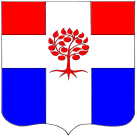 Администрациямуниципального образования Плодовское сельское поселениемуниципального образования  Приозерский муниципальный районЛенинградской областиП О С Т А Н О В Л Е Н И Еот 24 июня 2022 года                                   № 144                                                                            Об       утверждении               административного регламента      предоставления    муниципальной услуги «Выдача разрешения  на   использование земель или земельных   участков,   находящихся в             муниципальной               собственности (государственная собственность   на которые не разграничена),  для возведения         гражданами гаражей,      являющихся           некапитальными       сооружениями,  либо   для стоянки технических средств или других     средств      передвижения    инвалидов      вблизи    их места жительства» В соответствии с Градостроительным кодексом РФ, Земельным кодексом РФ, Федеральными законами от 06.10.2003 № 131-ФЗ «Об общих принципах организации местного самоуправления в Российской Федерации», от 25.10.2001 № 137-ФЗ «О введении в действие Земельного кодекса Российской Федерации»; от 05.04.2021 № 79-ФЗ «О внесении изменений в отдельные законодательные акты Российской Федерации», руководствуясь Уставом муниципального образования Плодовское сельское поселение, администрация муниципального образования Плодовское сельское поселение  ПОСТАНОВЛЯЕТ:1. Утвердить административный регламент предоставления муниципальной услуги «Выдача разрешения на использование земель или земельных участков, находящихся в муниципальной собственности (государственная собственность на которые не разграничена), для возведения гражданами гаражей, являющихся некапитальными сооружениями, либо для стоянки технических средств или других средств передвижения инвалидов вблизи их места жительства», на территории МО Плодовское сельское поселение согласно приложению.2.Опубликовать настоящее постановление в СМИ и на официальном сайте муниципального образования Плодовское сельское поселение. 3. Постановление вступает в силу с момента опубликования.   Глава администрации                                                                                                        А. А. Михеев С полным текстом административного регламента Вы можете ознакомится на официальном сайте МО Плодовское сельское поселение по ссылке http://plodovskoe.ru/?cat=39 